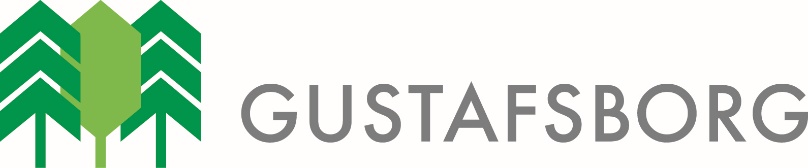 Gustafsborg är ett fristående fullservice företag som förvaltar skogsfastigheter, utför avverkningsuppdrag, producerar samt köper och säljer skogsbränsle i Skåne och dess närområde. Gustafsborg har en historia sedan 1867. Vi har ett eget skogsinnehav på 6500 hektar och omsätter idag ca 150 mkr och har 11 st anställda. Verksamheterna hanterar årligen ca 150 000 m3fub virke och med en omsättning på ca 280 GWh skogsbränsle tillhör vi en av de större aktörerna på skogsbränsle i närområdet. Vi värnar om skogen, vår miljö och våra kunders önskemål. Läs mer på www.gustafsborg.seFörvaltare / InköpareVi på Gustafsborgs Säteri expanderar och söker en medarbetare inom skogsförvaltning och virkesinköp. Vi söker dig som har ett genuint intresse och en gedigen branschkunskap inom skogsförvaltning och avverkningsuppdrag. Du som person skall ha fokus på att utveckla, driva och expandera verksamheten framåt! Du är resultatinriktad och trivs med att ha en aktiv dialog med såväl befintliga som potentiella kunder. I denna roll är du delaktig i hela det operativa flödet för de förvaltningar och de avverkningsuppdrag du ansvarar för. Det här är en tjänst för dig som har en relevant skoglig utbildning samt erfarenhet från en liknande ansvarsroll inom skogsnäringen. Vidare har du ett ekonomiskt affärssinne och god vana från förhandlingar. Tjänsten är placerad på Gustafsborg i Perstorp.Hos oss erbjuds du en utvecklande roll med stora möjligheter att påverka verksamheten framåt. Vill du bli en av oss?Tillträde enligt överenskommelse. Har du frågor är du välkommen att kontakta Fredrik Dahl, Skogschef - 070 976 17 39, dlf@gustafsborg.se eller Mikael Jönsson, VD - 070 792 41 94, jnm@gustafsborg.se. Du söker tjänsten genom att skicka din ansökan till dlf@gustafsborg.se. Vi önskar din ansökan senast den 8 mars.